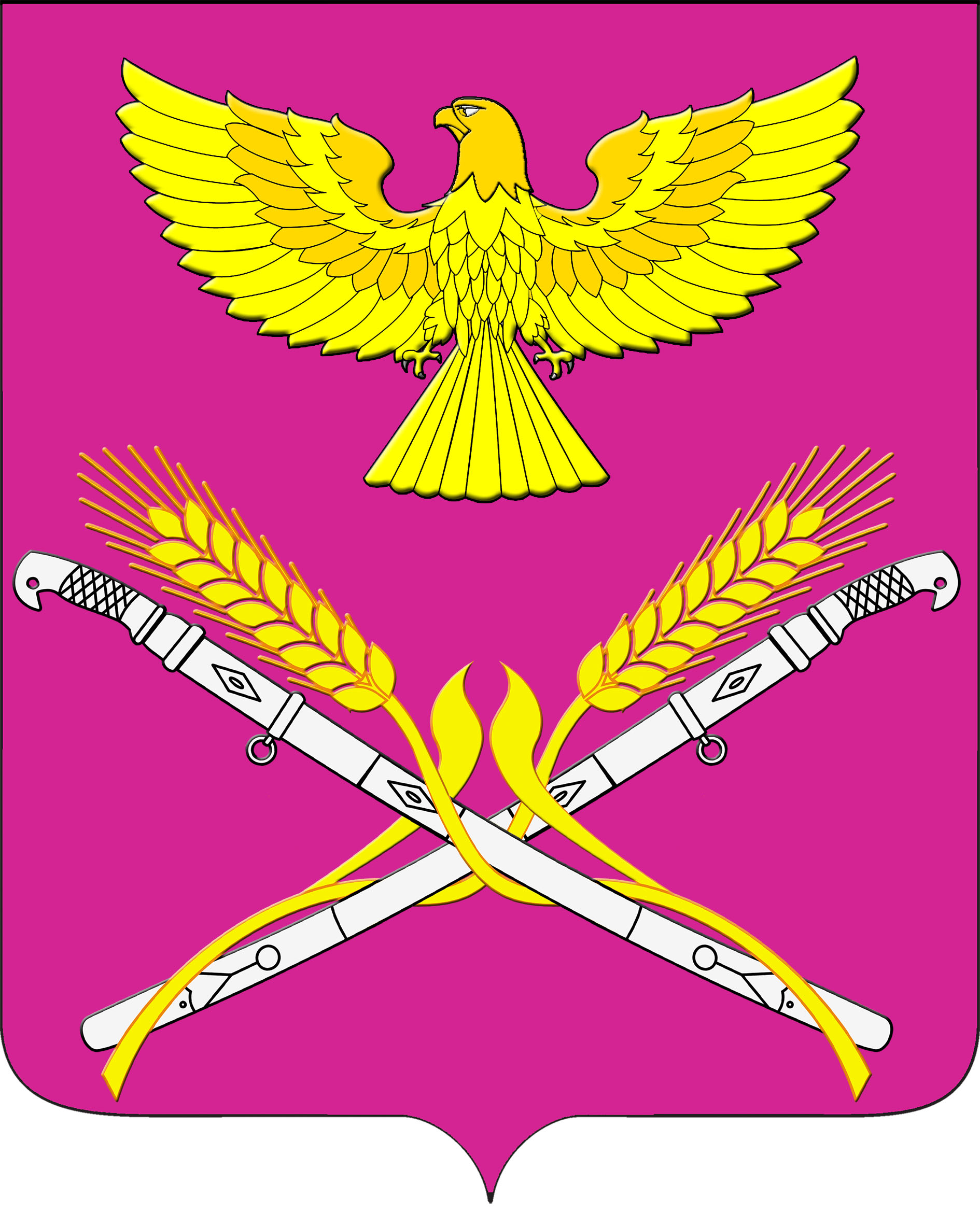 СОВЕТ НОВОПЕТРОВСКОГО СЕЛЬСКОГО ПОСЕЛЕНИЯПАВЛОВСКОГО РАЙОНАРЕШЕНИЕот 26.09.2023                                                                                                   № 53/164 ст. НовопетровскаяО внесении изменений в решение Совета Новопетровского сельского поселения от 19 декабря 2022 года № 42/126 «О бюджете Новопетровского сельского поселения Павловского района на 2023 год»В соответствии со статьей 19 решения Совета Новопетровского сельского поселения Павловского района от 28 августа 2017 года № 44/124 «Положение о бюджетном процессе Новопетровского сельского поселения Павловского района» Совет Новопетровского сельского поселения Павловского района р е ш и л:1. Внести в решение Совета Новопетровского сельского поселения Павловского района от 19 декабря 2022 года № 42/126 «О бюджете Новопетровского сельского поселения на 2023 год» следующие изменения и дополнения:1). Статью 1 изложить в следующей редакции: «Утвердить основные характеристики бюджета Новопетровского сельского поселения Павловского района на 2023 год:1) общий объем доходов в сумме 10781,6 тыс. рублей;2) общий объем расходов в сумме 14064,0 тыс. рублей;3) верхний предел муниципального внутреннего долга Новопетровского сельского поселения Павловского района на 1 января 2024 года в сумме 0 тыс. рублей, в том числе верхний предел долга по муниципальным гарантиям Новопетровского сельского поселения Павловского района в сумме 0 тыс. рублей;4) дефицит бюджета Новопетровского сельского поселения Павловского района в сумме 3282,4 тыс. рублей».2. Приложение 1, 3, 5, 6, 7 изложить в новой редакции.4. Контроль за решением оставляю за собой.5. Решение вступает в силу со дня его обнародования.ГлаваНовопетровского сельского поселенияПавловского района                                                                             Е.А. БессоновПРИЛОЖЕНИЕ № 1к решению СоветаНовопетровского сельскогопоселения Павловского районаот 26.09.2023 № 53/164ПРИЛОЖЕНИЕ № 1к решению СоветаНовопетровского сельскогопоселения Павловского районаот 19.12.2022 № 42/126Поступление доходов в бюджет Новопетровского сельского поселения по кодам видов (подвидов) классификации доходов на 2023 год              (тысяч рублей)* По видам и подвидам доходов, входящим в соответствующий группировочный код бюджетной классификации, зачисляемым в бюджет сельского поселения в соответствии с законодательством Российской Федерации.ГлаваНовопетровского сельского поселенияПавловского района                                                                             Е.А. БессоновПРИЛОЖЕНИЕ № 2к решению СоветаНовопетровского сельскогопоселения Павловского районаот 26.09.2023 № 53/164ПРИЛОЖЕНИЕ № 3к решению Совета Новопетровского сельскогопоселения Павловского районаот 19.12.2022 № 42/126Распределение бюджетных ассигнований по разделам и подразделам классификации расходов бюджетов Новопетровского сельского поселения на 2023 год(тыс. рублей)ГлаваНовопетровского сельского поселенияПавловского района                                                                              Е.А. БессоновПРИЛОЖЕНИЕ № 3к решению СоветаНовопетровского сельскогопоселения Павловского районаот 26.09.2023 № 53/164ПРИЛОЖЕНИЕ № 5к решению Совета Новопетровского сельского поселения Павловского районаот 19.12.2022 № 42/126Распределение бюджетных ассигнований по разделам и подразделам, целевым статьям и видам расходов классификации расходов бюджетов в ведомственной структуре расходов бюджета на 2023 год Новопетровского сельского поселения Павловского района(тыс. рублей)ГлаваНовопетровского сельского поселенияПавловского района                                                                              Е.А. БессоновПРИЛОЖЕНИЕ № 4к решению СоветаНовопетровского сельскогопоселения Павловского районаот 26.09.2023 № 53/164ПРИЛОЖЕНИЕ № 6к решению СоветаНовопетровского сельского поселения Павловского района от 19.12.2022 № 42/126Источники внутреннего финансирования дефицита бюджета, перечень статей источников финансирования дефицита бюджета Новопетровского сельского поселения Павловского района на 2023 год(тыс. рублей)ГлаваНовопетровского сельского поселенияПавловского района                                                                          Е.А. БессоновКодНаименование доходаСуммаКодНаименование доходаСумма1 00 00000 00 0000 000Доходы налоговые и неналоговые8687,61 01 02000 01 0000 110Налог на доходы физических лиц*3808,61 03 02230 01 0000 1101 03 02240 01 0000 1101 03 02250 01 0000 1101 03 02260 01 0000 110Доходы от уплаты акцизов на автомобильный и прямогонный бензин, дизельное топливо, моторные масла для дизельных и (или) карбюраторных (инжекторных) двигателей, производимые на территории Российской Федерации, в бюджет поселения*1982,01 05 03000 01 0000 110Единый сельскохозяйственный налог*750,01 06 01030 10 0000 110Налог на имущество физических лиц, взимаемый по ставкам, применяемым к объектам налогообложения, расположенным в границах поселений*276,01 06 06 033 10 0000 1101 06 06 043 10 0000 110Земельный налог, взимаемый по ставке, установленной Налоговым кодексом Российской Федерации и применяемой к объекту налогообложения, расположенному в границах поселения* 1855,01 11 05 035 10 0000 120Доходы от сдачи в аренду имущества, находящегося в оперативном управлении органов управления поселений и созданных ими учреждений и в хозяйственном ведении муниципальных унитарных предприятий 2,61 11 07 015 10 0000 120Доходы от перечисления части прибыли, остающейся после уплаты налогов и иных обязательных платежей муниципальных унитарных предприятий, созданных сельскими поселениями13,42 00 00000 00 0000 000БЕЗВОЗМЕЗДНЫЕ ПОСТУПЛЕНИЯ2094,02 02 15 001 10 0000 150Дотации бюджетам сельских поселений на выравнивание бюджетной обеспеченности из бюджета субъекта Российской Федерации1220,92 02 16 001 10 0000 150Дотации бюджетам сельских поселений на выравнивание бюджетной обеспеченности из бюджетов муниципальных районов195,12 02 19 999 10 0000 150Прочие дотации бюджетам сельских поселений511,32 02 35 118 10 0000 150Субвенции бюджетам сельских поселений на осуществление первичного воинского учета органами местного самоуправления поселений, муниципальных и городских округов118,62 02 30 024 10 0000 150Субвенции бюджетам поселений на выполнение передаваемых полномочий субъектов Российской Федерации3,82 02 49 999 10 0000 150Прочие межбюджетные трансферты, передаваемые бюджетам сельских поселений 42,12 18 60010 10 0000 150Доходы бюджетов сельских поселений от возврата остатков субсидий, субвенций и иных межбюджетных трансфертов, имеющих целевое назначение, прошлых лет из бюджетов муниципальных районов2,2Всего доходов10781,6№ п/пНаименованиеРзПРСумма12345Всего расходовВсего расходовВсего расходовВсего расходов14064,01.Общегосударственные вопросы01005937,11.1.Функционирование высшего должностного лица субъекта Российской Федерации и муниципального образования0102755,21.2.Функционирование Правительства Российской Федерации, высших исполнительных органов государственной власти субъектов Российской Федерации, местных администраций01043927,01.3.Обеспечение деятельности финансовых, налоговых и таможенных органов и органов финансового (финансово-бюджетного) надзора010663,41.4.Резервные фонды01111,01.5.Другие общегосударственные вопросы01131190,52.Национальная оборона 0200118,62.1.Мобилизационная и вневойсковая подготовка0203118,63.Национальная безопасность и правоохранительная деятельность030013,03.1.Защита населения и территории от чрезвычайных ситуаций природного и техногенного характера, пожарная безопасность031010,03.2.Другие вопросы в области национальной безопасности и правоохранительной деятельности03143,04.Национальная экономика04004265,64.1.Дорожное хозяйство (дорожные фонды)04094265,65.Жилищно-коммунальное хозяйство0500421,65.1.Коммунальное хозяйство0502100,05.2.Благоустройство0503321,66.Образование070027,56.1.Молодежная политика 070727,57.Культура, кинематография08003040,67.1.Культура08013040,68.Социальная политика1000240,08.1.Пенсионное обеспечение1001230,08.2.Социальное обеспечение населения100310,0№ п/пНаименованиеВедРЗПРЦСРЦСРЦСРВР2023 год1234566678ВСЕГОВСЕГОВСЕГОВСЕГОВСЕГОВСЕГОВСЕГОВСЕГОВСЕГО14064,01.Администрация Новопетровского сельского поселения Павловского района9921.1.Общегосударственные вопросы992015937,1Функционирование высшего должностного лица субъекта Российской Федерации и муниципального образования9920102755,2Обеспечение деятельности высшего органа исполнительной власти Новопетровского сельского поселения99201025000000000755,2Высшее должностное лицо муниципального образования99201025010000000755,2Расходы на обеспечение функций органов местного самоуправления99201025010000190755,2Расходы на выплаты персоналу государственных органов99201025010000190120755,2Функционирование Правительства РФ, высших органов исполнительной власти субъектов РФ, местных администраций99201043927,0Обеспечение деятельности администрации Новопетровского сельского поселения Павловского района992010451000000003927,0Обеспечение функционирования администрации Новопетровского сельского поселения Павловского района992010451100000003923,2Расходы на обеспечение функций органов местного самоуправления992010451100001903923,2Расходы на выплаты персоналу государственных органов992010451100001901203760,0Иные межбюджетные трансферты99201045110000190540133,2Уплата налогов, сборов и иных платежей9920104511000019085030,0Административные комиссии992010451200000003,8Осуществление отдельных государственных полномочий по образованию и организации деятельности административных комиссий992010451200601903,8Иные закупки товаров, работ и услуг для муниципальных нужд992010451200601902403,8Обеспечение деятельности финансовых, налоговых и таможенных органов и органов финансового (финансово-бюджетного) надзора992010663,4Обеспечение деятельности контрольно-счетной палаты9920106680000000063,4Контрольно-счетная палата9920106681000000063,4Расходы на обеспечение функций органов местного самоуправления9920106681000019063,4Иные межбюджетные трансферты9920106681000019054063,4Резервные фонды99201111,0Обеспечение деятельности администрации Новопетровского сельского поселения Павловского района992011155000000001,0Финансовое обеспечение непредвиденных расходов992011155101000001,0Резервный фонд администрации Новопетровского сельского поселения Павловского района992011155101205901,0Резервные средства992011155101205908701,0Другие общегосударственные вопросы99201131190,5Обеспечение деятельности администрации Новопетровского сельского поселения Павловского района9920113510000000045,0Обеспечение функционирования администрации Новопетровского сельского поселения Павловского района9920113511000000045,0Расходы на обеспечение функций органов местного самоуправления9920113511000019045,0Иные межбюджетные трансферты9920113511000019054045,0Ведомственная целевая программа «Создание условий для обеспечения стабильной деятельности администрации Новопетровского сельского поселения Павловского района в 2023 году»99201135600000000954,5Мероприятия по созданию условий для обеспечения стабильной деятельности администрации Новопетровского сельского поселения99201135600100000954,5Реализация мероприятий ведомственной целевой программы99201135600110070954,5Иные закупки товаров, работ и услуг для обеспечения государственных (муниципальных нужд)99201135600110070240954,5Ведомственная целевая программа «Поддержка и развитие территориального общественного самоуправления в Новопетровском сельском поселении Павловского района на 2023 год»992011352000000006,0Формирования благоприятных условий для обеспечения прав жителей Новопетровского сельского поселения Павловского района на участие в самоуправлении и самоорганизацию по месту жительства992011352001000006,0Реализация мероприятий ведомственной целевой программы992011352001100706,0Расходы на выплаты персоналу государственных органов992011352001100701206,0Ведомственная целевая программа «Проведение работ по уточнению записей в похозяйственных книгах в Новопетровском сельском поселении Павловского района в 2023 году»9920113610000000015,0Уточнение данных в похозяйственных книгах в Новопетровском сельском поселении Павловского района9920113610010000015,0Реализация мероприятий ведомственной целевой программы9920113610011007015,0Иные закупки товаров, работ и услуг для муниципальных нужд9920113610011007024015,0Ведомственная целевая программа «Развитие и поддержка малого и среднего предпринимательства на территории Новопетровского сельского поселения Павловского района на 2023 год»9920113650000000050,0Поддержка малого и среднего предпринимательства9920113650010000050,0Реализация мероприятий ведомственной целевой программы9920113650011007050,0Иные закупки товаров, работ и услуг для муниципальных нужд992011365001100702402,0Иные бюджетные ассигнования9920113650011007081048,0Ведомственная целевая программа по энергосбережению и повышению энергетической эффективности в Новопетровском сельском поселении Павловского района на 2023-2025 года9920113760000000010,0Мероприятия по энергосбережению и повышению энергетической эффективности9920113760010000010,0Реализация мероприятий ведомственной целевой программы9920113760011007010,0Иные закупки товаров, работ и услуг для муниципальных нужд9920113760011007024010,0Ведомственная целевая программа «Подготовка и проведение на территории Новопетровского сельского поселения Павловского района мероприятий, посвященных юбилейным и праздничным датам в 2023 году».99201137200000000100,0Организация проведения мероприятий на территории Новопетровского сельского поселения Павловского района по празднованию государственных праздников, памятных дат и исторических событий99201137200100000100,0Реализация мероприятий ведомственной целевой программы99201137200110070100,0Иные закупки товаров, работ и услуг для муниципальных нужд99201137200110070240100,0Ведомственная целевая программа «Использование и охрана земель на территории Новопетровского сельского поселения Павловского района на 2023 год» 9920113790000000010,0Мероприятия по использованию и охране земель9920113790010000010,0Реализация мероприятий ведомственной целевой программы9920113790011007010,0Иные закупки товаров, работ и услуг для муниципальных нужд9920113790011007024010,01.2.Национальная оборона99202118,6Мобилизационная и вневойсковая подготовка99202035900000000118,6Руководство и управление в сфере установленных функций99202035910000000118,6Осуществление первичного воинского учета на территориях, где отсутствуют военные комиссариаты99202035910051180118,6Расходы на выплаты персоналу государственных органов99202035910051180120118,61.3.Национальная безопасность и правоохранительная деятельность9920313,0Защита населения и территории от чрезвычайных ситуаций природного и техногенного характера, пожарная безопасность992031010,0Обеспечение безопасности населения992031062000000005,0Мероприятия по предупреждению и ликвидации последствий чрезвычайных ситуаций и стихийных бедствий992031062100000005,0Предупреждение и ликвидация последствий чрезвычайных ситуаций в границах поселения992031062100101005,0Иные закупки товаров, работ и услуг для муниципальных нужд992031062100101002405,0Ведомственная целевая программа "Обеспечение пожарной безопасности на территории Новопетровского сельского поселения Павловского района на 2023 год»992031077000000005,0Мероприятия по обеспечению мер пожарной безопасности992031077001000005,0Реализация мероприятий ведомственной целевой программы992031077001100705,0Иные закупки товаров, работ и услуг для муниципальных нужд992031077001100702405,0Другие вопросы в области национальной безопасности и правоохранительной деятельности99203143,0Ведомственная целевая программа «Профилактика противодействия незаконного потребления алкогольной продукции, оборота наркотических средств и психотропных веществ на территории Новопетровского сельского поселения Павловского района на 2023 год»992031463000000002,0Профилактика и противодействие незаконному потреблению и обороту алкогольной продукции, наркотических средств и психотропных веществ992031463001000002,0Реализация мероприятий ведомственной целевой программы992031463001100702,0Иные закупки товаров, работ и услуг для муниципальных нужд992031463001100702402,0Ведомственная целевая программа «О противодействии коррупции на территории Новопетровского сельского поселения Павловского района на 2023 год»992031466000000001,0Мероприятия о противодействии коррупции992031466001000001,0Реализация мероприятий ведомственной целевой программы992031466001100701,0Иные закупки товаров, работ и услуг для муниципальных нужд992031466001100702401,01.4.Национальная экономика 992044265,6Дорожное хозяйство (дорожные фонды)99204094265,6Поддержка дорожного хозяйства992040953000000004265,6Дорожное хозяйство (дорожные фонды)992040953100000004265,6Строительство, реконструкция, капитальный ремонт и содержание автомобильных дорог местного значения Новопетровского сельского поселения Павловского района992040953100100803672,0Иные закупки товаров, работ и услуг для муниципальных нужд992040953100100802403672,0Ведомственная целевая программа «Повышение безопасности дорожного движения и снижения дорожно-транспортного травматизма на территории Новопетровского сельского поселения Павловского района на 2023 год»99204095310010070593,6Иные закупки товаров, работ и услуг для муниципальных нужд99204095310010070240593,61.5.Жилищно-коммунальное хозяйство99205421,6Коммунальное хозяйство9920502100,0Ведомственная целевая программа «Поддержка и развитие объектов жилищно-коммунального хозяйства по Новопетровскому сельскому поселению Павловского района в 2023 году»99205027800000000100,0Поддержка жилищно-коммунального хозяйства99205027800100000100,0Реализация мероприятий ведомственной целевой программы99205027800110070100,0Иные закупки товаров, работ и услуг для муниципальных нужд99205027800110070240100,0Благоустройство9920503321,6Благоустройство территории99205036700000000321,6Благоустройство и озеленение99205036720000000321,6Организация благоустройства и озеленения территории поселения 99205036720010180321,6Иные закупки товаров, работ и услуг для муниципальных нужд99205036720010180240321,61.6.Образование9920727,5Молодежная политика 992070727,5Ведомственная целевая программа по реализации молодёжной политики в Новопетровском сельском поселении Павловского района «Молодёжь Новопетровского сельского поселения на 2023 год»9920707710000000027,5Организационное обеспечение реализации молодежной политики, формирование ценностей здорового образа жизни, создание условий для воспитания, развития и занятости молодежи 9920707710010000027,5Реализация мероприятий ведомственной целевой программы9920707710011007027,5Иные закупки товаров, работ и услуг для муниципальных нужд9920707710011007024027,51.7.Культура и кинематография992083040,6Культура99208013040,6Культура Новопетровского сельского поселения Павловского района992080160000000003040,6Дворцы и дома культуры, другие учреждения культуры и средств массовой информации992080160100000002672,2Содержание, организация и поддержка муниципальных учреждений культуры Новопетровского сельского поселения Павловского района992080160101000002672,2Расходы на обеспечение деятельности (оказание услуг) муниципальных учреждений992080160101005902638,5Субсидии бюджетным учреждениям 992080160101005906102672,2Библиотеки99208016030000000368,4Содержание, организация и поддержка муниципальных учреждений культуры Новопетровского сельского поселения Павловского района99208016030100000368,4Расходы на обеспечение деятельности (оказание услуг) муниципальных учреждений99208016030100590368,4Субсидии бюджетным учреждениям 99208016030100590610368,4Социальная политика99210240,0Пенсионное обеспечение 9921001230,0Социальная поддержка граждан99210016400000000230,0Развитие мер социальной поддержки отдельных категорий граждан99210016410000000230,0Выплата дополнительного социального обеспечения, доплат к пенсиям пособий, компенсаций99210016410010230230,0Иные пенсии социальные доплаты к пенсии99210016410010230310230,0Социальное обеспечение населения992100310,0Ведомственная целевая программа Новопетровского сельского поселения Павловского района «Поддержка социально ориентированных некоммерческих организаций»9921003690000000010,0Мероприятия по поддержке социально-ориентированных некоммерческих организаций9921003690010000010,0Реализация мероприятий ведомственной целевой программы9921003690011007010,0Субсидии некоммерческим организациям (за исключением государственных (муниципальных) учреждений)9921003690011007063010,0КодНаименование групп, подгрупп, статей, подстатей, элементов, программ (подпрограмм), кодов экономической классификации источников внутреннего финансирования дефицита бюджетаСумма123000 01 00 00 00 00 0000 000Источники внутреннего финансирования дефицитов   бюджетов, всего3282,4000 01 05 00 00 00 0000 000Изменение остатков средств на счетах по учету средств бюджетов3282,4000 01 05 00 00 00 0000 500Увеличение остатков средств бюджетов-10781,6000 01 05 02 00 00 0000 500Увеличение прочих остатков средств бюджетов-10781,6000 01 05 02 01 00 0000 510Увеличение прочих остатков денежных средств бюджетов-10781,6000 01 05 00 00 00 0000 600Уменьшение остатков средств бюджетов14064,0000 01 05 02 00 00 0000 600Уменьшение прочих остатков средств бюджетов14064,0000 01 05 02 01 00 0000 610Уменьшение прочих остатков денежных средств бюджетов14064,0